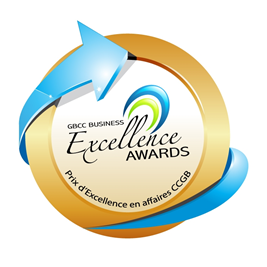 GBCC Business Excellence Awards GalaGala des Prix d’Excellence en affaires de la CCGBMise en candidature : Prix Excellence en affaires et/ou Entrepreneur Immigrant Nomination: Business Excellence and/or Immigrant Entrepreneur AwardConnaissez-vous quelqu’un qui mériterait le titre d’Entreprise ou Entrepreneur immigrant de l’année 2016?
 Le (ou la) candidat(e) doit être en affaires depuis deux ans.Do you know an entrepreneur who would be deserving of the 2016 Business or Immigrant Entrepreneur of the Year Award? Candidate must be in business for at least two years.Prix Excellence en affaires (moins de 10 employés)/Business Excellence Award (under 10 employees)Prix Excellence en affaire (plus de 10 employés)/Business Excellence Award (over 10 employees)Prix Entrepreneur Immigrant/Immigrant Entrepreneur Award**Veuillez noter que vous pouvez soumettre votre candidature pour une ou plus de catégories.Please note that you can nominate for one or more categories.Information requise du candidat/Required Nominee Information:Nom/Name: _____________________________________________Entreprise/Business:  ______________________________________Années en affaires/Years in business: _________________________Implication communautaire/Community Involvement:____________________________________________________________________________________________________________________________________________________________________________________Pourquoi avez-vous nominé cet entrepreneur? /Why have you nominated this entrepreneur? ____________________________________________________________________________________________________________________________________________________________________________________________________Nominé par/Nominated by : ___________________________________________________________________Date limite, 9 septembre 2016 - Closing date September 9, 2016Jennifer Daigle, Coordonnatrice des services aux membres/Member Services Coordinator270, avenue Douglas Avenue, Suite 500, Bathurst, NB E2A 1M9 - Fax : 548-2200 jennifer.daigle@bathurstchamber.ca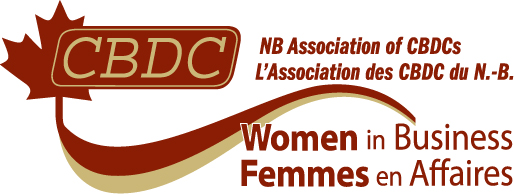 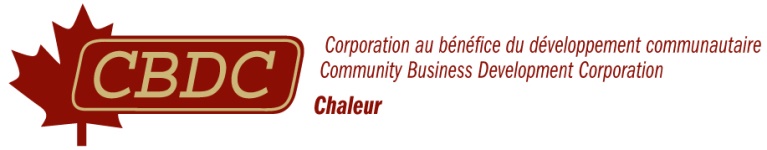 Mise en candidature : Prix Jeune entrepreneur et/ou Femme entrepreneureNomination: Young Entrepreneur and/or Women Entrepreneur AwardConnaissez-vous quelqu’un qui mériterait le titre du Jeune ou de la Femme entrepreneure de l’année 2016?
 Le (ou la) candidat(e) doit être en affaires depuis deux ans et être propriétaire à 50% ou plus de l’entreprise.Do you know who would be the perfect person for the title of the 2016 Young or Women Entrepreneur of the Year? Candidate must be in business for the past two years and be shareholder of 50% or more of the business.Jeune entrepreneur / Young Entrepreneur    			Femme entrepreneure/Women EntrepreneurDoit être âgé entre 18 à 34 ans /Must be between 18 and 34 years old** Veuillez noter que vous pouvez soumettre votre candidature pour un ou les deux catégories.Please note that you can nominate for one or both categories.Nom/Name: ___________________________________________Entreprise/Business: ____________________________________Années en affaires/Years in business : _______________________Implication communautaire/community involvement :____________________________________________________________________________________________________________________________________________________________________________________Pourquoi être nominé? /Why be nominated? ____________________________________________________________________________________________________________________________________________________________________________________________________Date limite, 9 septembre 2016 - Closing date September 9, 2016Prix Jeune entrepreneur / Young Entrepreneur Award: Pascal Frenette, Agent d’entrepreneurship jeunesse / Youth Entrepreneurship Officer	219, rue Main Street, Suite 3, Bathurst, NB E2A 1A9 - pascal.frenette@cbdc.caPrix Femme entrepreneure / Women Entrepreneure Award : Julie Pinette, Agente de développement / Development Officer219, rue Main Street, Suite 3, Bathurst, NB E2A 1A9 - julie.pinette@cbdc.ca